KASI Membership ApplicationI would like to JOIN / RE-JOIN (please circle one) the Kilcoy Art Society Inc (KASI) as:  For Exhibiting Artist Members Only: Bank Account that you want to be paid into:A/C Name: _________________________	BSB: ___________	A/C Number: _______________________I am paying for my membership by:Cash/credit card at the GalleryBank transfer: Kilcoy Art SocietyBSB: 633000Account Number: 178952461Please put your name on the reference line.New membership applications will be presented at the next General Meeting for ratification.I agree to follow the Kilcoy Art Society’s values (as set out in KASI Membership Information). Signed _______________________________________________	Date ______/______/______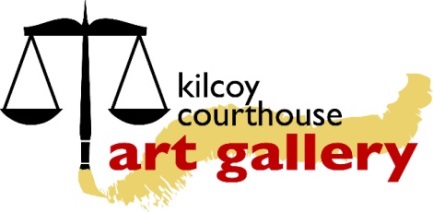 KILCOY ART SOCIETY INC (KASI)35 Hope Street / PO Box 162, Kilcoy, Qld. 4515Ph: (07) 5497-2000Website:  www.kilcoyart.org.auEmail:  ‘Contact us’ via above website ABN 41 492 607 859NameAddressPhoneHome:Mob:EmailAn Exhibiting Artist on Gallery roster – [ $25 per year and 15% commission]An Exhibiting Artist NOT on Gallery roster – [ $60 per year and 30% commission]A Non- Exhibiting Artist - [ $20 per year]A Friend of the Gallery (FOG) – [ $5 per year]